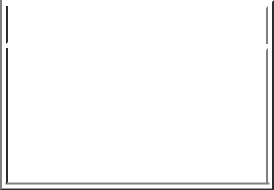 hours perresponse:Filed pursuant to Section 16(a) of the Securities Exchange Act of 1934or Section 30(h) of the Investment Company Act of 1940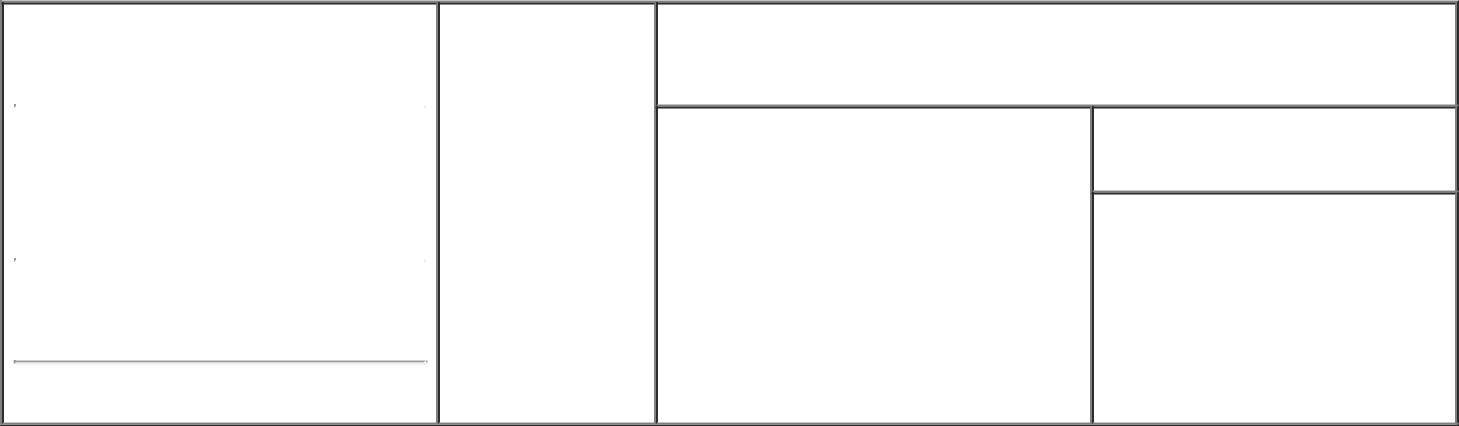 3. Issuer Name and Ticker or Trading SymbolRepare Therapeutics Inc. [ RPTX ]Relationship of Reporting Person(s) to Issuer(Check all applicable)Director	X	10% OwnerOfficer (give	Other (specifytitle below)	below)If Amendment, Date of Original Filed (Month/Day/Year)Individual or Joint/Group Filing (Check Applicable Line)Form filed by One Reporting PersonForm filed by More than One Reporting Person(City)	(State)	(Zip)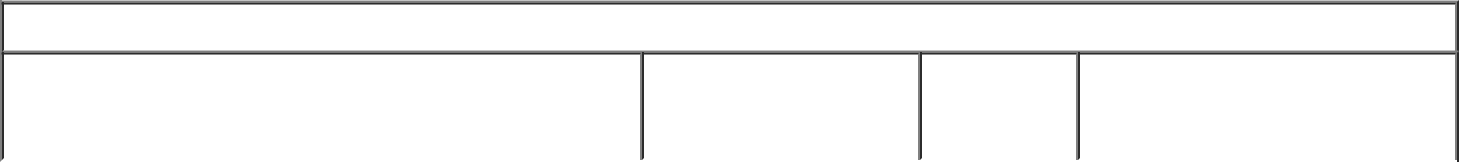 Table I - Non-Derivative Securities Beneficially Owned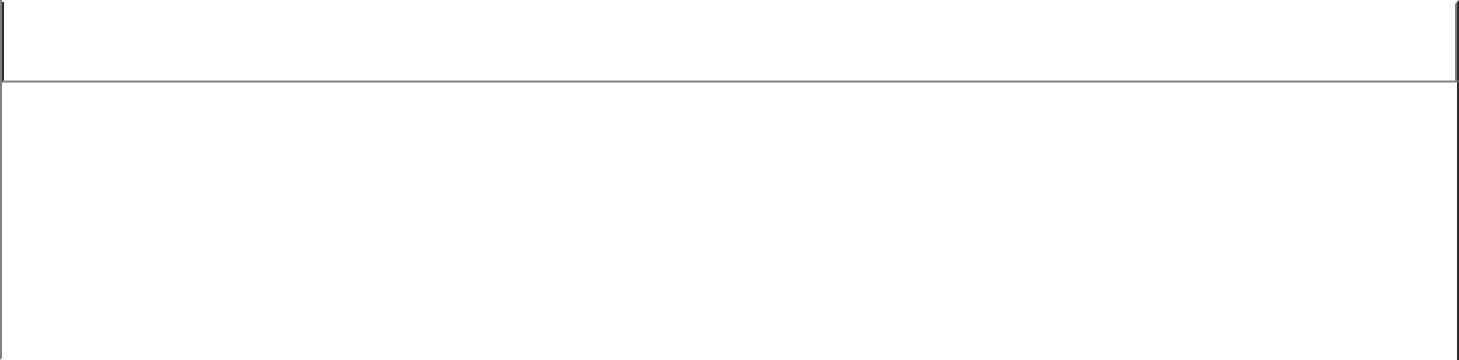 Table II - Derivative Securities Beneficially Owned(e.g., puts, calls, warrants, options, convertible securities)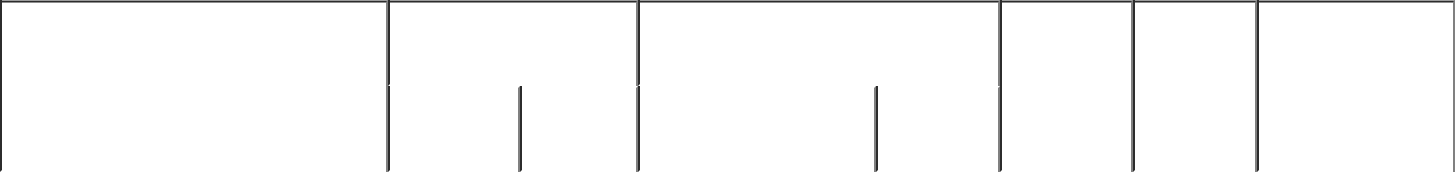 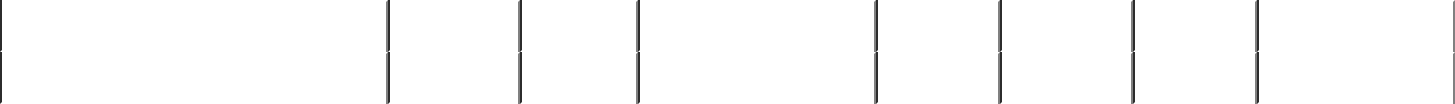 All series of convertible preferred shares will convert into the number of shares of the Issuer's common stock on a 1-for-1 basis, for no additional consideration, immediately prior to the closing of the Issuer's initial public offering and have no expiration date.The Reporting Person disclaims beneficial ownership of the securities except to the extent of his pecuniary interest therein.The shares are held as follows: 1,636,136 by MPM BioVentures 2014, L.P. ("BV 2014"), 109,128 by MPM BioVentures 2014(B), L.P. ("BV 2014(B)"), 56,317 by MPM Asset Management Investors BV2014 LLC ("AM BV2014") and 1,801,580 by UBS Oncology Impact Fund L.P. ("UBS Oncology"). MPM BioVentures 2014 GP LLC and MPM BioVentures 2014 LLC ("BV LLC") are the direct and indirect general partners of BV 2014 and BV 2014(B). Ansbert Gadicke is a member of BV LLC. MPM Oncology Impact Management GP LLC ("Oncology GP LLC") is the General Partner of MPM Oncology Impact Management LP, the General Partner of Oncology Impact Fund (Cayman) Management L.P., the General Partner of UBS Oncology Impact Fund, L.P. Ansbert Gadicke is the managing director of Oncology GP LLC.The shares are held as follows: 864,749 by BV 2014, 57,677 by BV 2014(B), 29,765 by AM BV2014 and 336,757 by UBS Oncology.Remarks:Intentional misstatements or omissions of facts constitute Federal Criminal Violations See 18 U.S.C. 1001 and 15 U.S.C. 78ff(a). Note: File three copies of this Form, one of which must be manually signed. If space is insufficient, see Instruction 6 for procedure.Persons who respond to the collection of information contained in this form are not required to respond unless the form displays a currently valid OMB Number.SEC Form 3FORM 3UNITED STATES SECURITIES AND EXCHANGECOMMISSIONCOMMISSIONCOMMISSIONOMB APPROVALOMB APPROVALOMB APPROVALWashington, D.C. 20549Washington, D.C. 20549Washington, D.C. 20549OMB Number:3235-OMB Number:3235-INITIAL STATEMENT OF BENEFICIAL OWNERSHIP OFOMB Number:0104INITIAL STATEMENT OF BENEFICIAL OWNERSHIP OF0104INITIAL STATEMENT OF BENEFICIAL OWNERSHIP OFEstimated average burdenEstimated average burdenEstimated average burdenSECURITIES0.51. Name and Address of Reporting Person*2. Date of Event1. Name and Address of Reporting PersonRequiring StatementGADICKE ANSBERTRequiring StatementGADICKE ANSBERT(Month/Day/Year)06/18/2020(Last)(First)(Middle)C/O MPM CAPITALC/O MPM CAPITAL450 KENDALL STREET450 KENDALL STREET(Street)CAMBRIDGE MACAMBRIDGE MA021421. Title of Security (Instr. 4)2. Amount of Securities3. Ownership4. Nature of Indirect Beneficial4. Nature of Indirect BeneficialBeneficially Owned (Instr.Form: DirectOwnership (Instr. 5)Ownership (Instr. 5)4)(D) or Indirect(I) (Instr. 5)1. Title of Derivative Security (Instr. 4)2. Date Exercisable and2. Date Exercisable and3. Title and Amount of Securities3. Title and Amount of Securities4.5.6. Nature of6. Nature ofExpiration DateExpiration DateUnderlying Derivative SecurityUnderlying Derivative SecurityConversionOwnershipIndirect BeneficialIndirect Beneficial(Month/Day/Year)(Month/Day/Year)(Instr. 4)or ExerciseForm:Ownership (Instr.Ownership (Instr.Price ofDirect (D)5)Amount orPrice ofDirect (D)5)Amount orDerivativeor IndirectDateExpirationTitleNumber ofSecurity(I) (Instr. 5)ExercisableDateTitleSharesClass A Preferred Shares(1)(1)Common Stock3,603,1610.00(1)ISee Footnote(2)(3)Class B Preferred Shares(1)(1)Common Stock1,288,9480.00(1)ISee Footnote(2)(4)See Footnote(2)(4)Explanation of Responses:/s/ Ansbert Gadicke,06/18/2020** Signature of Reporting** Signature of ReportingDatePersonPersonDatePersonPersonReminder: Report on a separate line for each class of securities beneficially owned directly or indirectly.Reminder: Report on a separate line for each class of securities beneficially owned directly or indirectly.Reminder: Report on a separate line for each class of securities beneficially owned directly or indirectly.* If the form is filed by more than one reporting person, see Instruction 5 (b)(v).* If the form is filed by more than one reporting person, see Instruction 5 (b)(v).* If the form is filed by more than one reporting person, see Instruction 5 (b)(v).